Коммутаторы SCALANCE XC-200 для Industrial Ethernet – универсальное решение, отвечающее всем требованиям для использования в суровых условиях. Благодаря таким свойствам, как расширенный диапазон температур (от -40 °C до +70 °C), и комплексной сертификации, эти коммутаторы могут использоваться в самых разных областях промышленности. Наряду с вариантами для создания электрических и оптических сетей, коммутатор SCALANCE XC206-2SFP, например, может с помощью двух SFP, подходящих для Гбит, покрывать большие расстояния до 200 км.SCALANCE XC-200 – максимальная гибкость при высокой производительности. 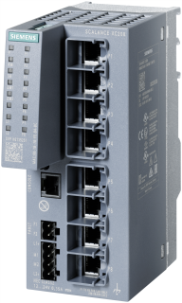 	SCALANCE XC208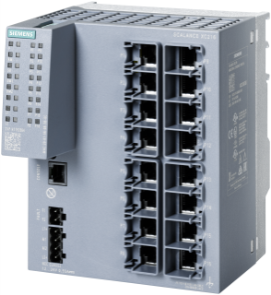 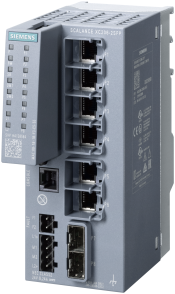 	SCALANCE XC216	SCALANCE XC208	SCALANCE XC216Преимущества для клиента	SCALANCE XC208	SCALANCE XC216Экономичное проектирование линейных и кольцевых структур Industrial Ethernet или структур типа «звезда» для сетей, в которых требуется высокий уровень доступности или дистанционная диагностика	SCALANCE XC208	SCALANCE XC216Быстрый и простой монтаж в распределительной коробке или шкафу управления; как настенный монтаж, так и установка на стандартную монтажную шину или профильную шину SIMATIC	SCALANCE XC208	SCALANCE XC216Широкие возможности использования благодаря наличию различных функций (VLAN, HRP stand by, MRP, SNMP, RSTP)	SCALANCE XC208	SCALANCE XC216Комплексная диагностика через SNMP, интегрированный веб-сервер и CLI, дополнительно – простая диагностика с помощью удаленного диагностического оборудования со светодиодами Совместимые с PROFINET штекерные разъемы RJ45, обеспечивающие дополнительную разгрузку кабеля от натяжения и изгибов за счет фиксации на корпусеОсновные особенности SCALANCE XC206-2SFP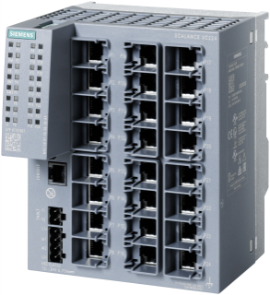 Высокая доступность оборудования благодаря наличию резервного источника питания, резервные сетевые структуры, предотвращение петель коммутации, простая замена устройств благодаря съемному модулю памяти C–PLUG SCALANCE XC206-2SFPЭксплуатация во взрывоопасных зонах (ATEX Zone 2, IECEx) SCALANCE XC206-2SFPВозможность передачи Гбит и покрытия до 200 км между двумя SCALANCE XC206-2SFP SCALANCE XC206-2SFPЭксплуатационная надежность в промышленной среде, например, благодаря прочному корпусу и расширенному диапазону температур от -40 °C до +70 °C SCALANCE XC206-2SFPПоддержка коммуникации в реальном времени на выбор посредством PROFINET или EtherNet/IP SCALANCE XC206-2SFPПримеры использования Примеры использования Примеры использования Примеры использования Примеры использования Примеры использования Примеры использования  	
Высокая доступность оборудования благодаря резервным	SCALANCE XC208 с SIMATIC S7-1500
сетевым структурам в кольце MRP
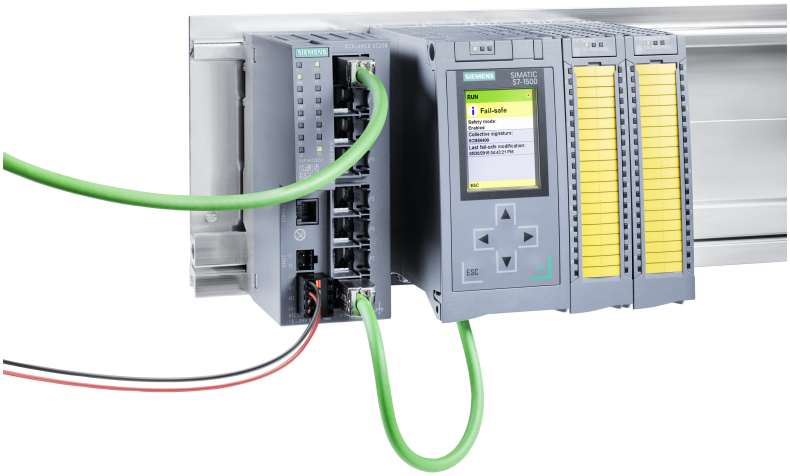 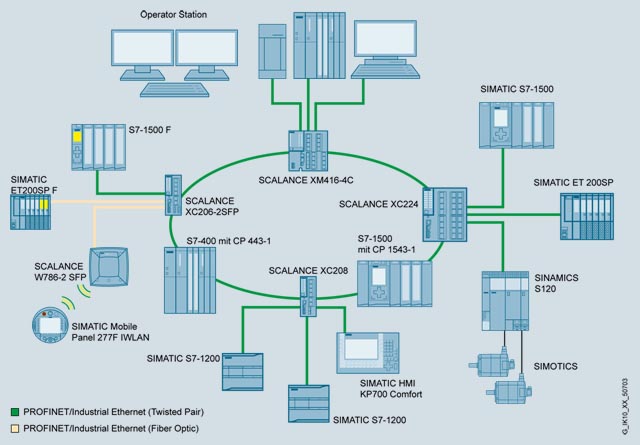  	
Высокая доступность оборудования благодаря резервным	SCALANCE XC208 с SIMATIC S7-1500
сетевым структурам в кольце MRP
 	
Высокая доступность оборудования благодаря резервным	SCALANCE XC208 с SIMATIC S7-1500
сетевым структурам в кольце MRP
 	
Высокая доступность оборудования благодаря резервным	SCALANCE XC208 с SIMATIC S7-1500
сетевым структурам в кольце MRP
 	
Высокая доступность оборудования благодаря резервным	SCALANCE XC208 с SIMATIC S7-1500
сетевым структурам в кольце MRP
 	
Высокая доступность оборудования благодаря резервным	SCALANCE XC208 с SIMATIC S7-1500
сетевым структурам в кольце MRP
 	
Высокая доступность оборудования благодаря резервным	SCALANCE XC208 с SIMATIC S7-1500
сетевым структурам в кольце MRP
Ассортимент продукции в деталяхАссортимент продукции в деталяхАссортимент продукции в деталяхАссортимент продукции в деталяхАссортимент продукции в деталяхАссортимент продукции в деталяхАссортимент продукции в деталяхИзделиеИзделиеОписаниеОписаниеОписаниеОписаниеЗаказной номерSCALANCE XC206-2SCALANCE XC206-26 портов RJ45, 100 Мбит/с;
2 порта MM FO ST (многомодовый, 
макс. 5 км)6 портов RJ45, 100 Мбит/с;
2 порта MM FO ST (многомодовый, 
макс. 5 км)6 портов RJ45, 100 Мбит/с;
2 порта MM FO ST (многомодовый, 
макс. 5 км)6 портов RJ45, 100 Мбит/с;
2 порта MM FO ST (многомодовый, 
макс. 5 км)6GK5206-2BB00-2AC2SCALANCE XC206-2SCALANCE XC206-26 портов RJ45, 100 Мбит/с;
2 порта MM FO SC (многомодовый, 
макс. 5 км)6 портов RJ45, 100 Мбит/с;
2 порта MM FO SC (многомодовый, 
макс. 5 км)6 портов RJ45, 100 Мбит/с;
2 порта MM FO SC (многомодовый, 
макс. 5 км)6 портов RJ45, 100 Мбит/с;
2 порта MM FO SC (многомодовый, 
макс. 5 км)6GK5206-2BD00-2AC2SCALANCE XC206-2SFPSCALANCE XC206-2SFP6 портов RJ45, 10/100 Мбит/с;
2 SFP, 100/1000 Мбит/с6 портов RJ45, 10/100 Мбит/с;
2 SFP, 100/1000 Мбит/с6 портов RJ45, 10/100 Мбит/с;
2 SFP, 100/1000 Мбит/с6 портов RJ45, 10/100 Мбит/с;
2 SFP, 100/1000 Мбит/с6GK5206-2BS00-2AC2SCALANCE XC208SCALANCE XC2088 портов RJ45, 10/100 Мбит/с8 портов RJ45, 10/100 Мбит/с8 портов RJ45, 10/100 Мбит/с8 портов RJ45, 10/100 Мбит/с6GK5208-0BA00-2AC2SCALANCE XC216SCALANCE XC21616 портов RJ45, 10/100 Мбит/с16 портов RJ45, 10/100 Мбит/с16 портов RJ45, 10/100 Мбит/с16 портов RJ45, 10/100 Мбит/с6GK5216-0BA00-2AC2SCALANCE XC224SCALANCE XC22424 порта RJ45, 10/100 Мбит/с24 порта RJ45, 10/100 Мбит/с24 порта RJ45, 10/100 Мбит/с24 порта RJ45, 10/100 Мбит/с6GK5224-0BA00-2AC2АксессуарыАксессуарыАксессуарыАксессуарыАксессуарыАксессуарыАксессуарыSIMATIC PM 1507SIMATIC PM 1507Регулируемый источник питания 24 В/3 A для SIMATIC S7-1500
Вход: 120/230 В переменного тока; 
выход: 24 В/3 A постоянного токаРегулируемый источник питания 24 В/3 A для SIMATIC S7-1500
Вход: 120/230 В переменного тока; 
выход: 24 В/3 A постоянного токаРегулируемый источник питания 24 В/3 A для SIMATIC S7-1500
Вход: 120/230 В переменного тока; 
выход: 24 В/3 A постоянного токаРегулируемый источник питания 24 В/3 A для SIMATIC S7-1500
Вход: 120/230 В переменного тока; 
выход: 24 В/3 A постоянного тока6EP1332-4BA00Нажимная клеммная колодка, сигнальный контактНажимная клеммная колодка, сигнальный контакт2-полюсная клеммная колодка для сигнального контакта (24 В постоянного тока); для SCALANCE X/W/S/M2-полюсная клеммная колодка для сигнального контакта (24 В постоянного тока); для SCALANCE X/W/S/M2-полюсная клеммная колодка для сигнального контакта (24 В постоянного тока); для SCALANCE X/W/S/M2-полюсная клеммная колодка для сигнального контакта (24 В постоянного тока); для SCALANCE X/W/S/M6GK5980-0BB00-0AA5Нажимная клеммная колодка, электропитаниеНажимная клеммная колодка, электропитание4-полюсная клеммная колодка для электропитания (24 В постоянного тока); для SCALANCE X/W/S/M4-полюсная клеммная колодка для электропитания (24 В постоянного тока); для SCALANCE X/W/S/M4-полюсная клеммная колодка для электропитания (24 В постоянного тока); для SCALANCE X/W/S/M4-полюсная клеммная колодка для электропитания (24 В постоянного тока); для SCALANCE X/W/S/M6GK5980-1DB00-0AA5Подробную информацию о вариантах устройства и принадлежностях см. в обзоре для заказа «SCALANCE X – управляемые коммутаторы Industrial Ethernet» и в руководстве по выбору TIA Selection Tool: www.siemens.com/tstcloud Информацию о штекерах и кабелях, подходящих для промышленного использования, см. в обзоре для заказа «Кабельные технологии для автоматизации промышленных и энергетических систем»Подробную информацию о вариантах устройства и принадлежностях см. в обзоре для заказа «SCALANCE X – управляемые коммутаторы Industrial Ethernet» и в руководстве по выбору TIA Selection Tool: www.siemens.com/tstcloud Информацию о штекерах и кабелях, подходящих для промышленного использования, см. в обзоре для заказа «Кабельные технологии для автоматизации промышленных и энергетических систем»Подробную информацию о вариантах устройства и принадлежностях см. в обзоре для заказа «SCALANCE X – управляемые коммутаторы Industrial Ethernet» и в руководстве по выбору TIA Selection Tool: www.siemens.com/tstcloud Информацию о штекерах и кабелях, подходящих для промышленного использования, см. в обзоре для заказа «Кабельные технологии для автоматизации промышленных и энергетических систем»Подробную информацию о вариантах устройства и принадлежностях см. в обзоре для заказа «SCALANCE X – управляемые коммутаторы Industrial Ethernet» и в руководстве по выбору TIA Selection Tool: www.siemens.com/tstcloud Информацию о штекерах и кабелях, подходящих для промышленного использования, см. в обзоре для заказа «Кабельные технологии для автоматизации промышленных и энергетических систем»Подробную информацию о вариантах устройства и принадлежностях см. в обзоре для заказа «SCALANCE X – управляемые коммутаторы Industrial Ethernet» и в руководстве по выбору TIA Selection Tool: www.siemens.com/tstcloud Информацию о штекерах и кабелях, подходящих для промышленного использования, см. в обзоре для заказа «Кабельные технологии для автоматизации промышленных и энергетических систем»Подробную информацию о вариантах устройства и принадлежностях см. в обзоре для заказа «SCALANCE X – управляемые коммутаторы Industrial Ethernet» и в руководстве по выбору TIA Selection Tool: www.siemens.com/tstcloud Информацию о штекерах и кабелях, подходящих для промышленного использования, см. в обзоре для заказа «Кабельные технологии для автоматизации промышленных и энергетических систем»Подробную информацию о вариантах устройства и принадлежностях см. в обзоре для заказа «SCALANCE X – управляемые коммутаторы Industrial Ethernet» и в руководстве по выбору TIA Selection Tool: www.siemens.com/tstcloud Информацию о штекерах и кабелях, подходящих для промышленного использования, см. в обзоре для заказа «Кабельные технологии для автоматизации промышленных и энергетических систем»Siemens AG
Process Industries and DrivesProcess AutomationPostbox 48 48
90026 NÜRNBERGDEUTSCHLANDОставляем за собой право на внесение изменений, 04/18
© Siemens AG 2018Оставляем за собой право на внесение изменений, 04/18
© Siemens AG 2018Оставляем за собой право на внесение изменений, 04/18
© Siemens AG 2018Права на внесение изменений и наличие ошибок сохранены. Сведения в этом документе содержат описания или технические характеристики, которые в конкретных случаях использования не всегда соответствуют приведенным здесь данным и которые вследствие развития техники могли быть уже изменены. Характеристики только тогда являются обязательными, когда они четко согласованы в рамках заключенного договора.Права на внесение изменений и наличие ошибок сохранены. Сведения в этом документе содержат описания или технические характеристики, которые в конкретных случаях использования не всегда соответствуют приведенным здесь данным и которые вследствие развития техники могли быть уже изменены. Характеристики только тогда являются обязательными, когда они четко согласованы в рамках заключенного договора.Права на внесение изменений и наличие ошибок сохранены. Сведения в этом документе содержат описания или технические характеристики, которые в конкретных случаях использования не всегда соответствуют приведенным здесь данным и которые вследствие развития техники могли быть уже изменены. Характеристики только тогда являются обязательными, когда они четко согласованы в рамках заключенного договора.